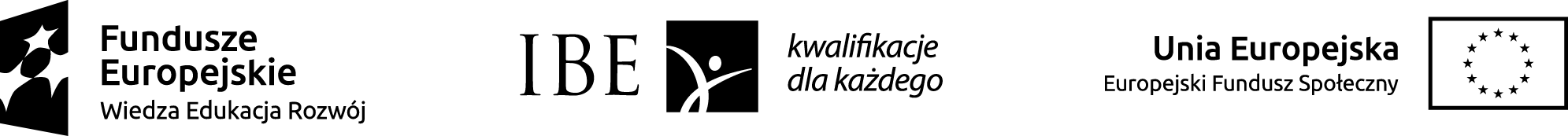 Załącznik nr 3 do Umowy - Zakres danych osobowych powierzonych do przetwarzania w realizacji zamówienia Zakres danych osobowych WykonawcyZakres danych osobowych koordynatora, ekspertów merytorycznych 1.-3. i recenzentaZakres danych osobowych asesorów i osób wchodzących w skład komisji walidacyjnej na potrzeby pilotażuZakres danych osobowych osób przystępujących do walidacji i osób odpowiedzialnych za techniczną stronę realizacji pilotażuLp.Nazwa1Nazwa Zamawiającego2Forma prawna3Forma własności4NIP5REGON6Adres siedziby: UlicaNr budynkuNr lokaluKod pocztowyMiejscowośćKrajWojewództwoPowiatGminaTelefonFaxAdres e-mailAdres strony www7Osoba/y uprawniona/e do podejmowania decyzji wiążących w imieniu Zamawiającego8Osoba/y do kontaktów roboczych:ImięNazwiskoNumer telefonuAdres e-mailNumer faksuAdres:UlicaNr budynkuNr lokaluKod pocztowyMiejscowośćLp.Nazwa1Nazwa Wykonawcy2Forma prawna3Forma własności4NIP5REGON6Adres siedziby: UlicaNr budynkuNr lokaluKod pocztowyMiejscowośćKrajWojewództwoPowiatGminaTelefonFaxAdres e-mailAdres strony www7Osoba/y uprawniona/e do podejmowania decyzji wiążących w imieniu Wykonawcy8Osoba/y do kontaktów roboczych:ImięNazwiskoNumer telefonuAdres e-mailAdres:UlicaNr budynkuNr lokaluKod pocztowyMiejscowość1Imię i nazwisko Dane kontaktowe w tym adres e-mail i numer telefonu komórkowegoMiejsce wykonywania pracy i jego lokalizacja (dane adresowe)Rola/stanowisko w miejscu pracyWykonywane zadania zawodoweCzłonkostwo w stowarzyszeniach, zrzeszeniach, organizacjachPosiadane: wykształcenie, zawód, kompetencje, umiejętności, wiedza, uprawnienia, doświadczenie zawodowe1Imię i nazwisko Dane kontaktowe w tym adres e-mail i  numer telefonu komórkowegoMiejsce wykonywania pracy i jego lokalizacja (dane adresowe)Rola/stanowisko w miejscu pracyWykonywane zadania zawodoweCzłonkostwo w stowarzyszeniach, zrzeszeniach, organizacjachPosiadane: wykształcenie, zawód, kompetencje, umiejętności, wiedza, uprawnienia, doświadczenie zawodowe1Imię i nazwisko Dane kontaktowe w tym adres e-mail i numer telefonu komórkowego